Σχολικό έτος: ……………….Ημερομηνία:………………..Αρ. Πρωτοκόλου:………….ΒΕΒΑΙΩΣΗ ΦΟΙΤΗΣΗΣΒεβαιώνεται ότι ο μαθητής / η μαθήτρια  ………………………....................................... ........................................................................................... του (όνομα πατέρα) ……….………………………….….…… και της (όνομα μητέρας)………….................................. γράφτηκε κατά το σχολικό έτος 20…. – 20…. στο σχολείο μας και παρακολουθεί κανονικά τα μαθήματα μέχρι σήμερα.Η βεβαίωση αυτή χορηγείται προκειμένου να χρησιμοποιηθεί για:……………………………………………………………………………………………………….. 									Ο/Η Δ/ντής-Προϊστάμενος/η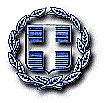 ΕΛΛΗΝΙΚΗ ΔΗΜΟΚΡΑΤΙΑΥΠΟΥΡΓΕΙΟ ΠΑΙΔΕΙΑΣ ΚΑΙ ΘΡΗΣΚΕΥΜΑΤΩΝΠΕΡ/ΚΗ Δ/ΝΣΗ Π.Ε. & Δ.Ε. ΔΥΤΙΚΗΣ ΕΛΛΑΔΑΣΔ/ΝΣΗ Π/ΘΜΙΑΣ ΕΚΠ/ΣΗΣ ΑΧΑΪΑΣ….... ΔΗΜΟΤΙΚΟ ΣΧΟΛΕΙΟ ……………………..……….….(σχολική μονάδα)